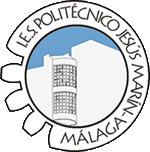 CICLO FORMATIVO DE GRADO SUPERIOR EN ADMINISTRACIÓN DE SISTEMAS INFORMÁTICOS EN RED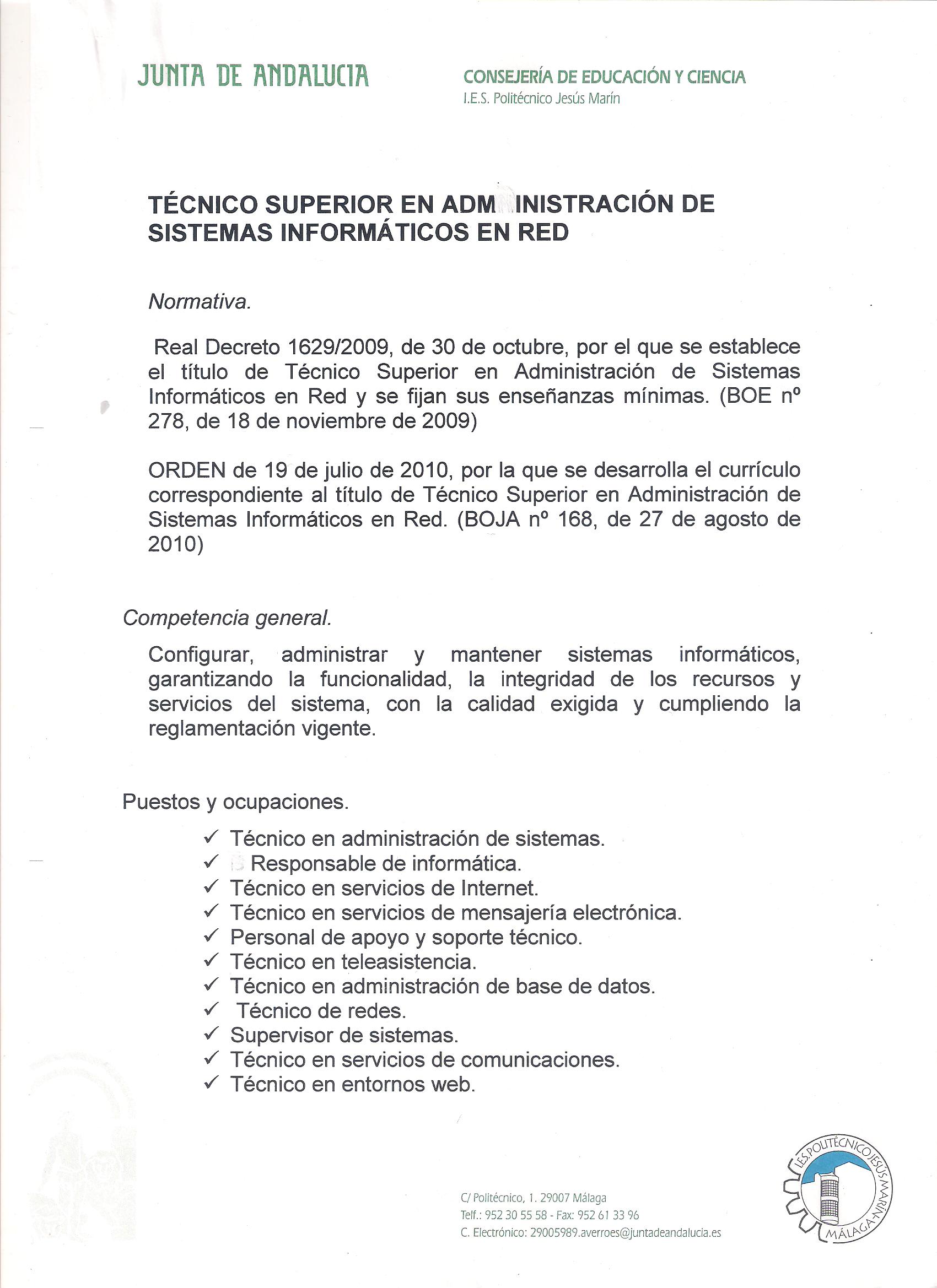 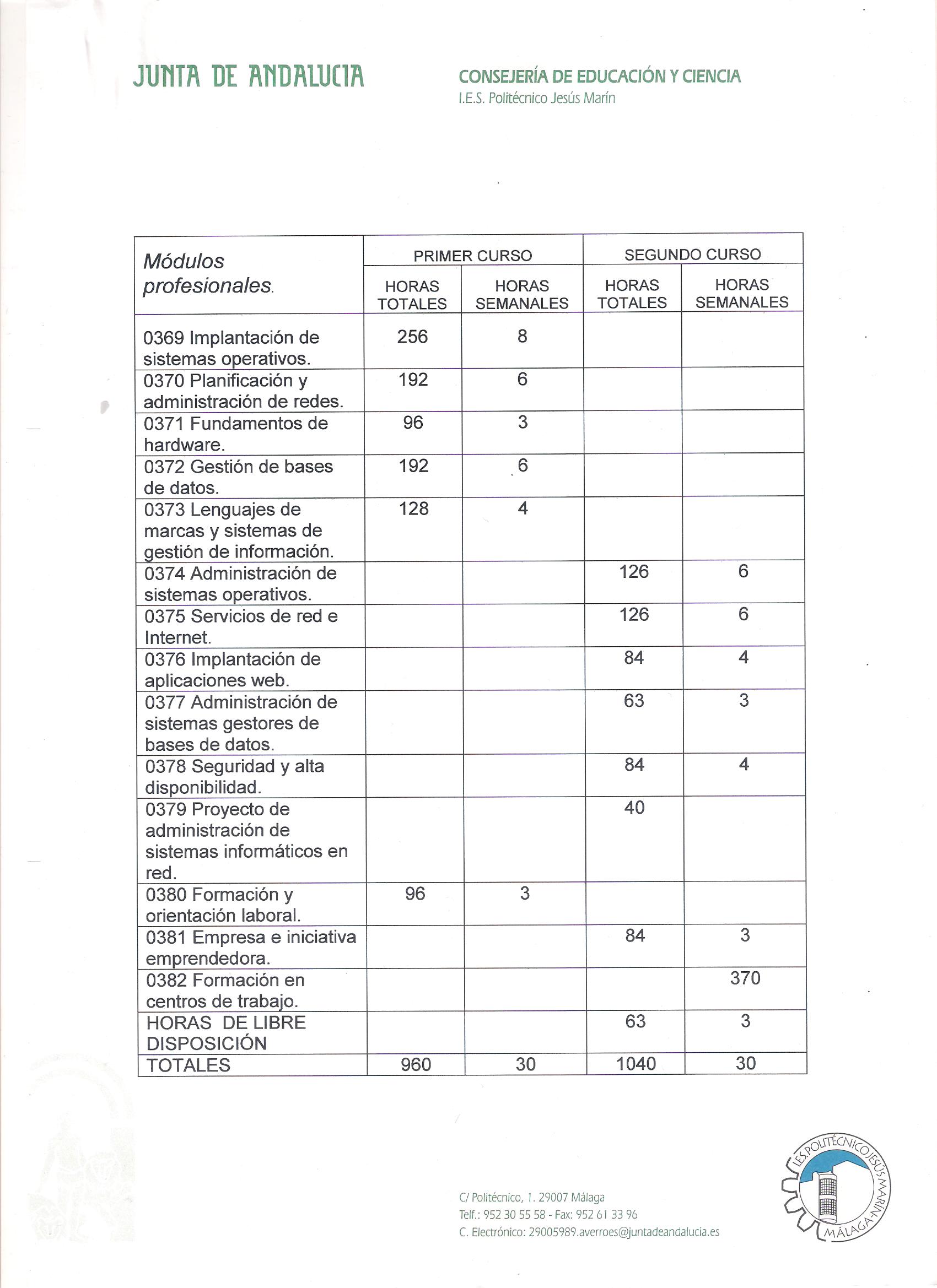 